Classification 2:  Vertebrate Grab Bag	Name  	Worksheet 1	Date  	Period  	Directions: Using the words in the “grab bag,” match the correct characteristics with the correct vertebrate group. Each group will have six characteristics, one set of examples, and a class name. Each clue may be used only once unless stated otherwise on the clue.Examples:    	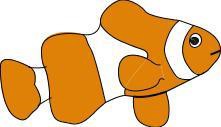 Examples:    	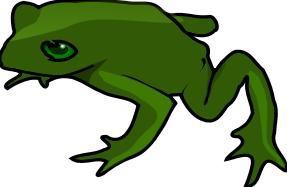 Examples:    	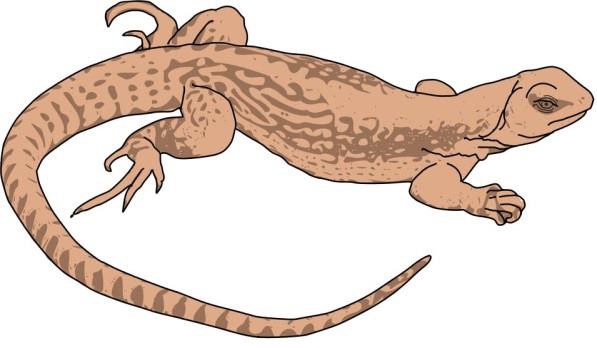 Examples:    	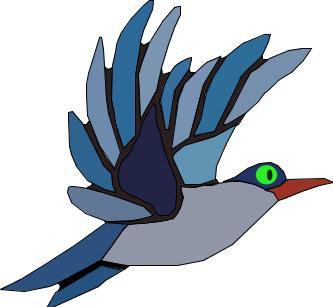 Examples:    	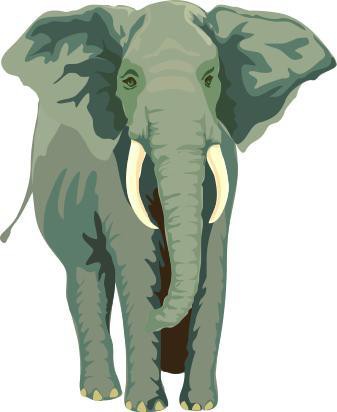 